JINENDRA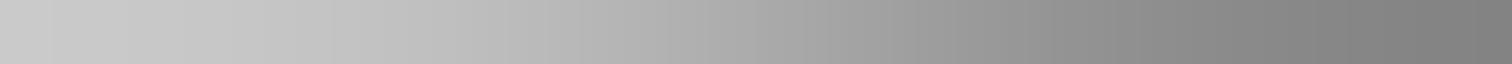 E-mail: jinendra.287876@2freemail.com  CAREER OBJECTIVESTo obtain a challenging position that will allow me to continuously improve on myself, expand upon my education and continue to accumulate knowledge and experience.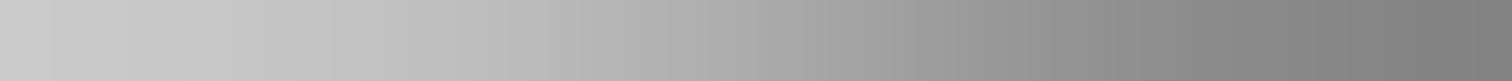 PROFESSIONAL EXPERIENCECurrently working at NEM Construction at 629,Baseline Road, Colombo 09 as a Service Manager-Heavy Machinery (www.nemconstruction.com) Handling heavy machinery(Excacavators,BHL,Compactors,TTT,SSL,Motor Graders,Generator plants,Aircompressors,Welding Plants) in the field. Attended to major repairs,preventive maintenanace,overhauls in the main workshop as an when required. Attending to troubleshooting with or without scanning devices( i.e. ET and other available scanning devices) Preparing necessary part lists for major and minor repairs. Coordinating with dealers for warranty issues, necessary repairs and services as well as technical updates (i.e. PIP s) Coordinating with overseas dealers for parts requirement. Handling stores for parts availability requirements. Training Manager for Project Managers, Civil Engineers about preventive maintenance. Worked at United Tractor & Equipment(Pvt) Ltd (Local CAT dealer) at 683,Negombo Road,Mabole,Wattala as a Service Engineer for Heavy Machinery & Generators. 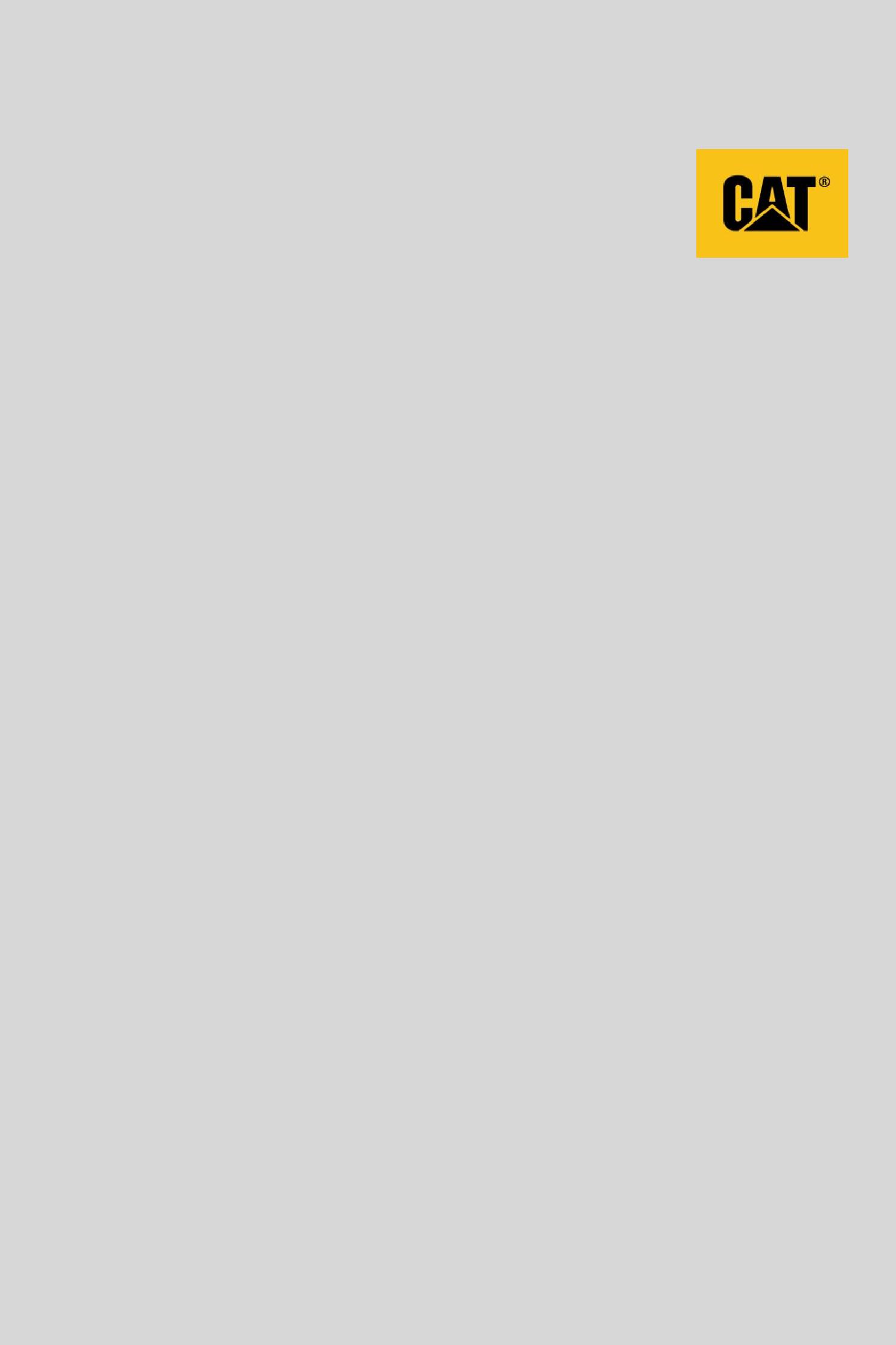 (www.ute.lk)Looking after repairs, routine & preventive maintenance and troubleshooting of CAT machines (Excacavators,BHL,Compactors ,TTT,SSL,Motor Graders,Forklifts) and generator sets.Performing CTS measurements,TA1 and TA2  CM inspections. Using SIS preparing part lists for services/repairs. Troubleshooting with Electronic Technician(ET) Handling CAT web based product monitoring system(Product Link) Handling each and every job in a customer base from quotation stage to job completion stage. Handled large machine fleets of Thennekumbura-Walapane road Project,Uma Oya Multipurpose Development Project, Colombo Port Expansion Project. Handling service agreement by being the 24 hour on line contact point. Handled FG Willson, Olympian product for their services and repairs as Non-CAT brands. Conducting customer trainings on preventive maintenanace and condition monitoring. Handling warranty issues and PIP plans with  machines which have sold. Worked in TAJIMA COLOMBO(PTE) LTD, No. 28, Galle Road, Dehiwela North as a Technical Executive. 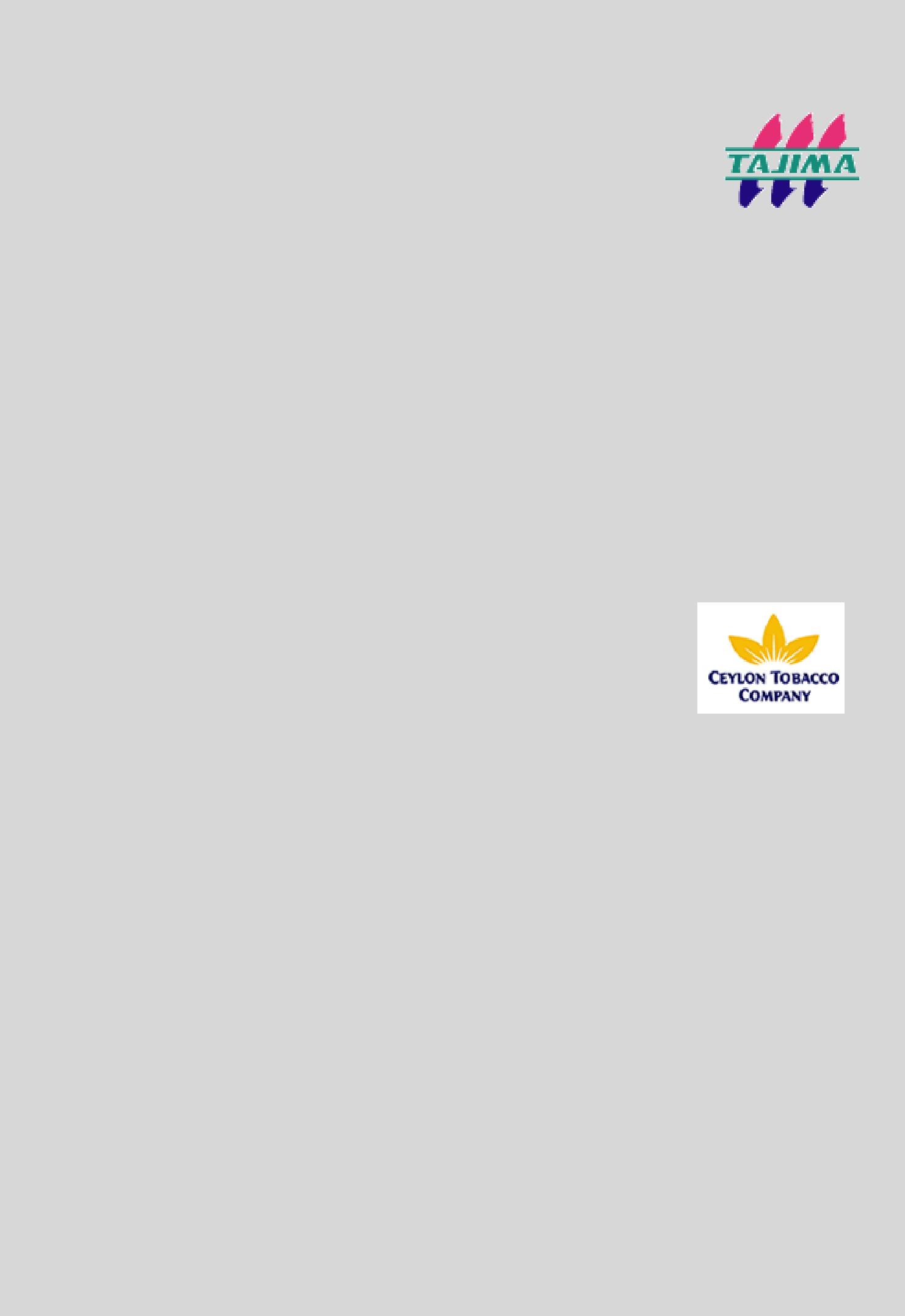 Technical assistant in company factory shifts for urgent breakdowns and maintenance. Machine installation and assembling at customer premises. Servicing, maintenance & repair of machines at customer. Front end customer service for parts purchasing and technical issues. In plant training (2003 from 1st   January to 15th of May) at Ceylon Tobacco Company Ltd, 178, Srimath Ramanathan Mawatha, Colombo 15,Srilanka. Designing of pneumatic conveying system for tobacco transferring. Work study in primary manufacturing department. Master production scheduling for secondary manufacturing department. Involved in a project for fines adding method for primary manufacturing department. Training program on project management. Studying of manufacturing department control factors. Involved in day to day repairs and maintenance in manufacturing department. Worked in Cooling Towers, Chillers, AHU and Heat Exchangers. PROFESSIONAL EDUCATION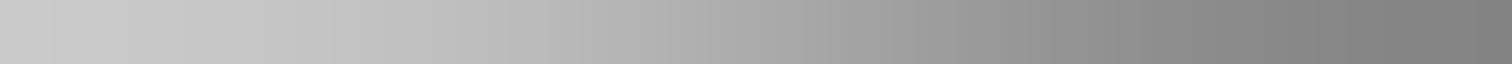 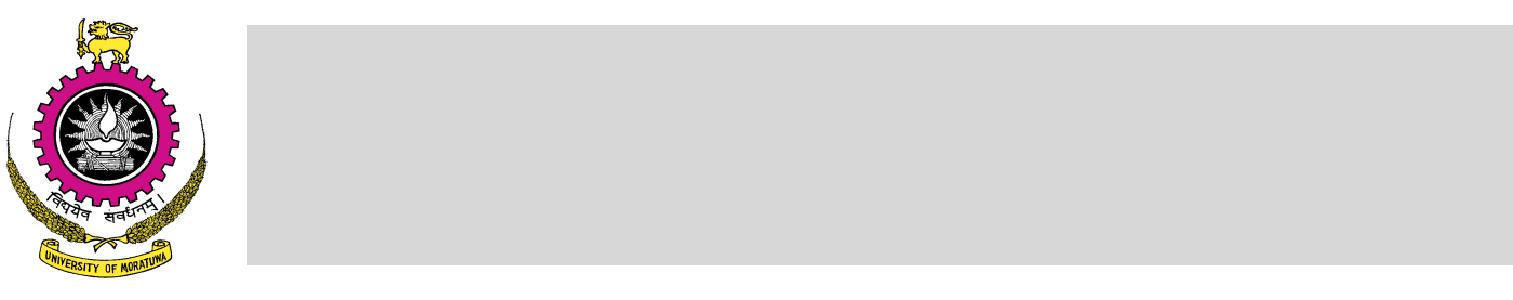 2000 – 2004  B.Sc.ENGINEERING – Mechanical EngineeringFrom  University of Moratuwa,Katubedda,Moratuwa,Sri Lanka.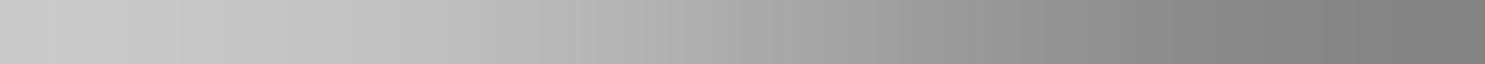 Other Qualifications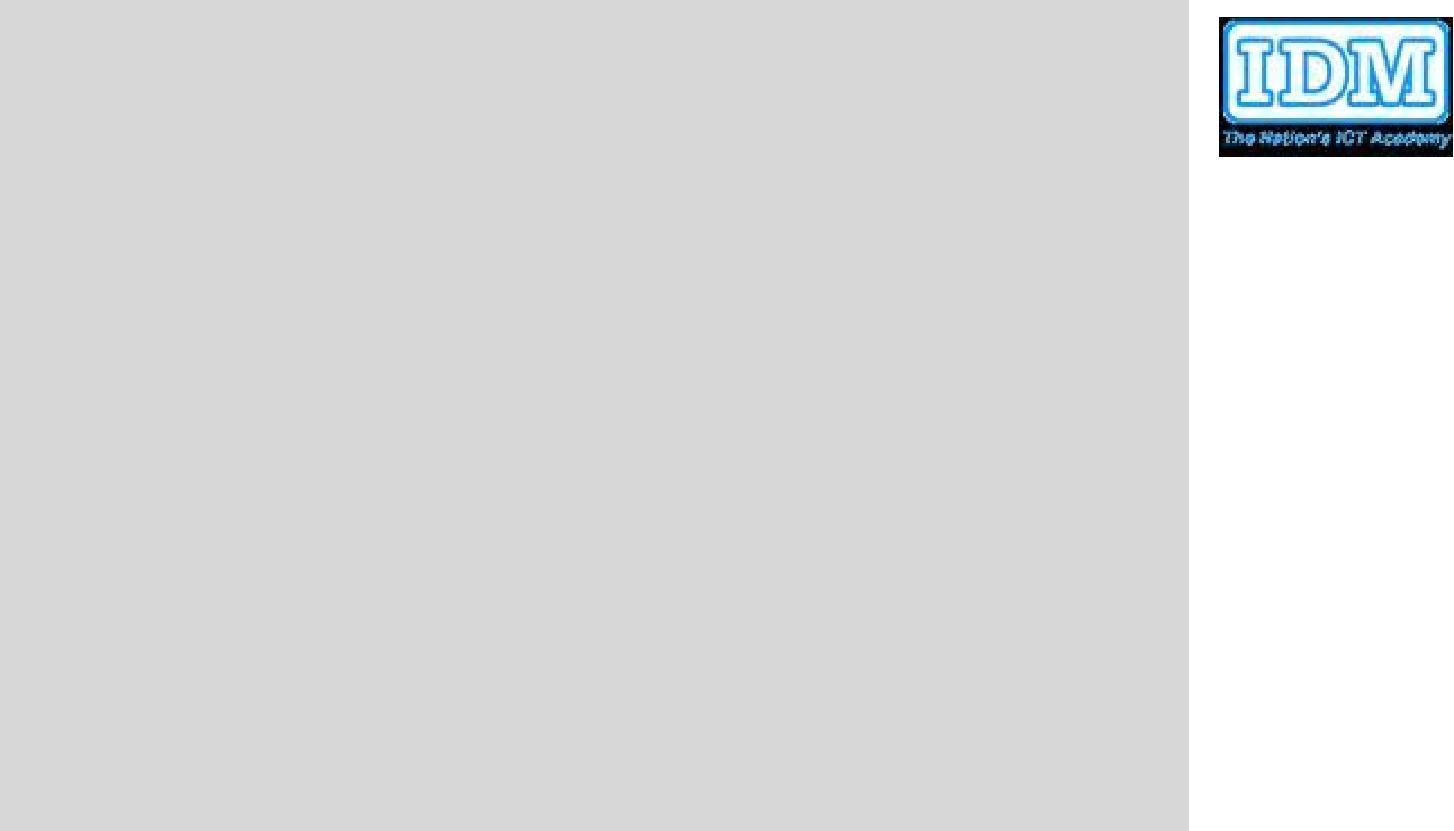 Caterpillar DLMS training. Caterpillar C9 Engine service training. Six Sigma Green Belt Holder Tranied on Catterpillar TA1 and TA2 CM inspections. Diploma in Computer Studies (DICS) course at IDM Computer Studies(Pvt) Ltd.-DICS Qualified in PRO ENGINEERING 3D modeling software. CIMA (Chartered Institute of Management Accountants) –not completed. Currently attending Chinese language courses 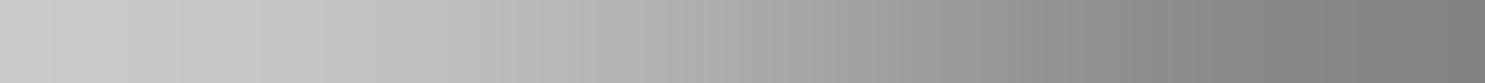 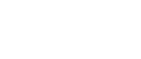 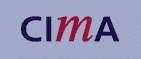 PERSONAL DETAILS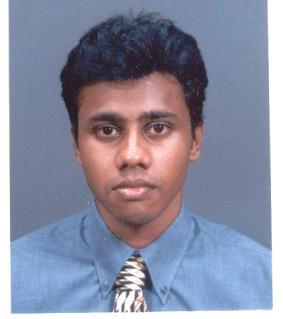 I do hereby certify that above stated details are true & correct to my knowledge & experience. JINENDRAName in Full: JinendraDate of Birth: 16 August 1978Gender: MaleCivil Status: MarriedNationality: Srilankan